Kdy: 	23. 5. 2019Kde: 	Lubenská 2250, Rakovník 269 01 (zasedací místnost 1. patro)Přítomno 20 členů včetně zplnomocnění. 
Vedoucí zaměstnanec pro realizaci SCLLD pověřený zastupováním předsedkyně Programového výboru MAS Rakovnicko po kontrole usnášení schopnosti potvrdil, že Plénum MAS Rakovnicko je usnášení-schopné a zahájil jednání v čase 16:08.Program jednáníVolba zapisovatele, ověřovatelů, návrhové komise, schválení programu jednáníHospodaření MAS za rok 2018Rozpočet 2018Výroční zpráva 2018Informace o realizaci SCLLDImplementace článku 20 PRVZměna SCLLDMid-term evaluaceAktivity MASMAP II. Čistá Berounka 2019RůznéSeznam příloh zápisuPříloha č. 1 – ověření usnášení-schopnosti na jednání Příloha č. 2 – aktuální složení Pléna MASVolba zapisovatele, ověřovatelů, návrhové komise, schválení programu jednáníUsnesení č. 60Plénum:60.1 Určuje zapisovatelem jednání Brigitu Pospíšilovou.60.2 Určuje ověřovateli zápisu Mgr. Pavla Tintěru, Blanku Čebišovou.60.3 volí návrhovou komisi ve složení Martin Dvořák, Ing. Jan Polák60.4 schvaluje program jednání. Pro:		20		Proti:		0			Zdržel se: 	0Návrh byl přijat.							Hospodaření MAS za rok 2018Rozpočet 2018 DiskuzeV rámci podkladů pro jednání byl zaslán rozpočet obsahující i rozpočet OPS, tudíž celkové příjmy nesouhlasí s rozpočtem MAS (obsahující aktivity projektů MAP I. a MAP II.). Vedoucí zaměstnanec byl pověřen úpravou rozpočtu finalizovaného i schváleného v roce 2018 a k zaslání znovu. Dle rozhodnutí ředitele Rakovnicko o. p. s. bude zaslán rozpočet pouze za MAS (obsahující aktivity projektů MAP I. a MAP II.) bez rozpočtu OPS.Usnesení č. 61Plénum: schvaluje provedení hlasování k rozpočtu za rok 2018 formou per rollam. Pro:	 20	 			Proti: 	0			Zdržel se: 0Návrh byl přijat.Výroční zpráva za rok 2018Z důvodu probíhajícího auditu ještě není možné získat od účetní data do výroční zprávy, proto bude výroční zpráva zaslána Plénu ke schválení Per rollam.Plénum MAS: přijme usnesení ke schválení výroční zprávy per rollam.Usnesení č. 62Plénum: schvaluje způsob hlasování o schválení výroční zprávy per rollam.Pro:	 20	 			Proti: 	0			Zdržel se: 0Návrh byl přijat.Informace o realizaci SCLLDImplementace článku 20 PRVPlénum MAS přijímá rozhodnutí o implementaci článku 20 do Strategie (kancelář podá žádost o změnu Strategie). Alokace jednotlivých Fichí by měl stanovit Programový výbor MAS. Pravidla k článku 20 jsou zde (začínají na straně 84): https://www.szif.cz/cs/CmDocument?rid=%2Fapa_anon%2Fcs%2Fdokumenty_ke_stazeni%2Fprv2014%2Fopatreni%2Fleader%2F1921%2F1551777411952.pdf Článek 20 v bodech: Základní služby a obnova vesnic ve venkovských oblastechObnova veřejných prostranství (náměstí, návsi, tržiště, bezprostřední okolí obecního úřadu, pošty, kostela, hřbitova, železniční stanice a dalších objektů občanské vybavenosti, které jsou ve vlastnictví obce) včetně herních prvků Investice do mateřských a základních škol nenavyšující kapacitu zařízeníInvestice do staveb a vybavení hasičských zbrojnic přímo související s výkonem služby jednotek sboru dobrovolných hasičů obce JPO VInvestice do obchodu zejména se smíšeným zbožím (prodejny, mobilní i stabilní stánky)Obnova a zhodnocení nemovitého kulturního dědictví venkova uvedené v Ústředním seznamu kulturních památek ČRInvestice do staveb a vybavení pro kulturní a spolkovou činnost (obecní, kulturní, spolkové a víceúčelové domy, společenské, koncertní a divadelní sály, kina, klubovny, sokolovny, orlovny) včetně obecních knihovenProjekty v oblasti veřejně dostupných pěších a lyžařských stezek, hippostezek a dalších tematických stezek mimo území lesaVýstavba a obnova výstavních expozic a muzeí s nabídkou místních kulturních a historických zajímavostí s vazbou na místní historii, kulturní a umělecké aktivity a tradiční lidovou kulturuNa základě dotazníkových šetření kancelář MAS stanovila odhad přealokace jednotlivých Fichí podle projektových záměrů a jejich připravenosti, přijatelnosti dle pravidel PRV. Všechny Fiche byly již minimálně 2x vyhlášeny, v 1. tabulce je vidět jejich čerpání a zbývající alokace. V 2. tabulce je díky výstupům z dotazníků navržen přesun alokací mezi Fichemi tak, aby se alokace PRV co nejlépe vyčerpala. Zbývající alokace jsou spočítány přesně k datu 15. 5. 2019 a mohou se zvýšit z důvodu vysoutěžení nižších dodavatelských cen v probíhajících výběrových řízeních, nebo náhlými odstoupeními žadatelů od projektů (stává se ojediněle). Proto bude ještě částka 15 591 228,- ke dni podání žádosti o změnu strategie možná navýšena o „uspořené“ prostředky v rámci výběrových řízení. Stávající Fiche: Návrh kanceláře k provedení přealokace a změna finačního plánu Strategie, programového rámce PRV:Diskuze:Návrh manažerky MAS A.Medunové na omezení článku 20 jen na některá písmena. Z diskuze nevyplynulo omezení, nebyly vybrány určitá písmena. Do usnesení byly ponechány všechny.Dotaz Mgr. P. Tintěry  na nečerpání Fiche 10 Podnikání. Důvody zřejmě nízké procento dotace, 5ti letá udržitelnosti, administrativa spjatá s projektem, zřejmě neatraktivní pro drobné podnikatele, dva projekty z podnikání odstoupily. Usnesení č. 63Plénum: 63.1 schvaluje implementaci článku 20 Základní služby a obnova vesnic ve venkovských oblastech v rozsahu písmen a, b, c, d, e, f, g, h, dle Pravidel, kterými se stanovují podmínky pro poskytování dotace na projekty Programu rozvoje venkova na období 2014–2020 do programového rámce SCLLD PRV.63.2 deleguje projednání a schválení preferenčních kritérií pro implementovaný článek 20 na Programový výbor MAS. Pro:	 20	 			Proti: 	0			Zdržel se: 0Návrh byl přijat.Změna SCLLD Na základě požadavků ministerstev byla provedena změna Strategie ve finančním plánu pro programový rámec IROP. Řídící orgán sdělil všem MAS výši ztráty způsobenou kurzovým rozdílem a na rozhodnutí MAS bylo odebrat tuto částku z alokací opatření. Kancelář MAS nemohla snížit alokace u opatření, které byly v tu dobu vyhlášené v rámci výzev (Doprava, Vzdělávání). Alokace u Hasičů se snížila o drobnou částku z důvodu toho, že téměř celá alokace byla vyčerpána. Jediné opatření, u kterého se dalo realizovat snížení alokace z důvodu kurzového rozdílu bylo opatření 7 sociální služby, opatření 6 komunitní centra a opatření 8 sociální podnikání.Programový výbor MAS Rakovnicko schválil v březnu 2019 nové rozložení alokovaných prostředků. Kancelář MAS na nové rozvržení finančních prostředků podala žádost o změnu dne 9. 4. 2019. Žádost prochází administrací a opravami. Usnesení č. 64Plénum: schvaluje úpravu finančního plánu programového rámce IROP.Pro:	 20	 			Proti: 	0			Zdržel se: 0Návrh byl přijat.Mid-term evaluaceStřednědobé zhodnocení realizace SCLLD MAS Rakovnicko musí být zpracované dle šablony MMR a odevzdané do 30. 6. 2019. Předmětem aktualizace je zhodnocení zkušeností s procesy přípravy výzev, schvalování výzev, kontroly projektů, animace území, aktualizace SWOT analýzy a Analýzy problémů a potřeb z návrhové části SCLLD, zdůvodnění provedených úprav SCLLD (přidání programového rámce OPŽP – revitalizace prvků sídelní zeleně), nebo navržení plánovaných (přidání článku 20 PRV). Usnesení č. 65Plénum: souhlasí s provedením hlasování k mid-term evaluaci realizace SCLLD per rollam.Pro:	 16	 			Proti: 	0			Zdržel se: 4Návrh byl přijat.Aktivity MASMAP II.Zástupci realizačního týmu MAP II. předal informace o dosavadních aktivitách a pokrocích realizace projektu.Čistá Berounka 2019Čistá Berounka 2019 – byly předány stručné informace z konání akce.RůznéPropagace a publicita – diskuze k propagačním materiálům MAS a nástrojích zviditelnění.Návrh na minulém Plénu bylo leporelo. Kancelář plánuje diáře a bloky s uskutečněnými projekty. V roce 2018 byla realizována propagace partnerů v Raportu formou barevné přílohy (p. Ryska nevidí valný význam propagace v Raportu – A. Medunová upozornila, že Plénum tento typ propagace schválil, S. Dvořáková informovala o tom, že na tuto propagaci byl nárok k podpoře ze Středočeského kraje a muselo se realizovat něco v dost krátkém časovém rozmezí).S. Dvořáková zmínila i aktivitu MAS na facebooku a instagramu (sociální sítě), informování skrze články v Raportu.M. Dvořák – propagace je nutná. 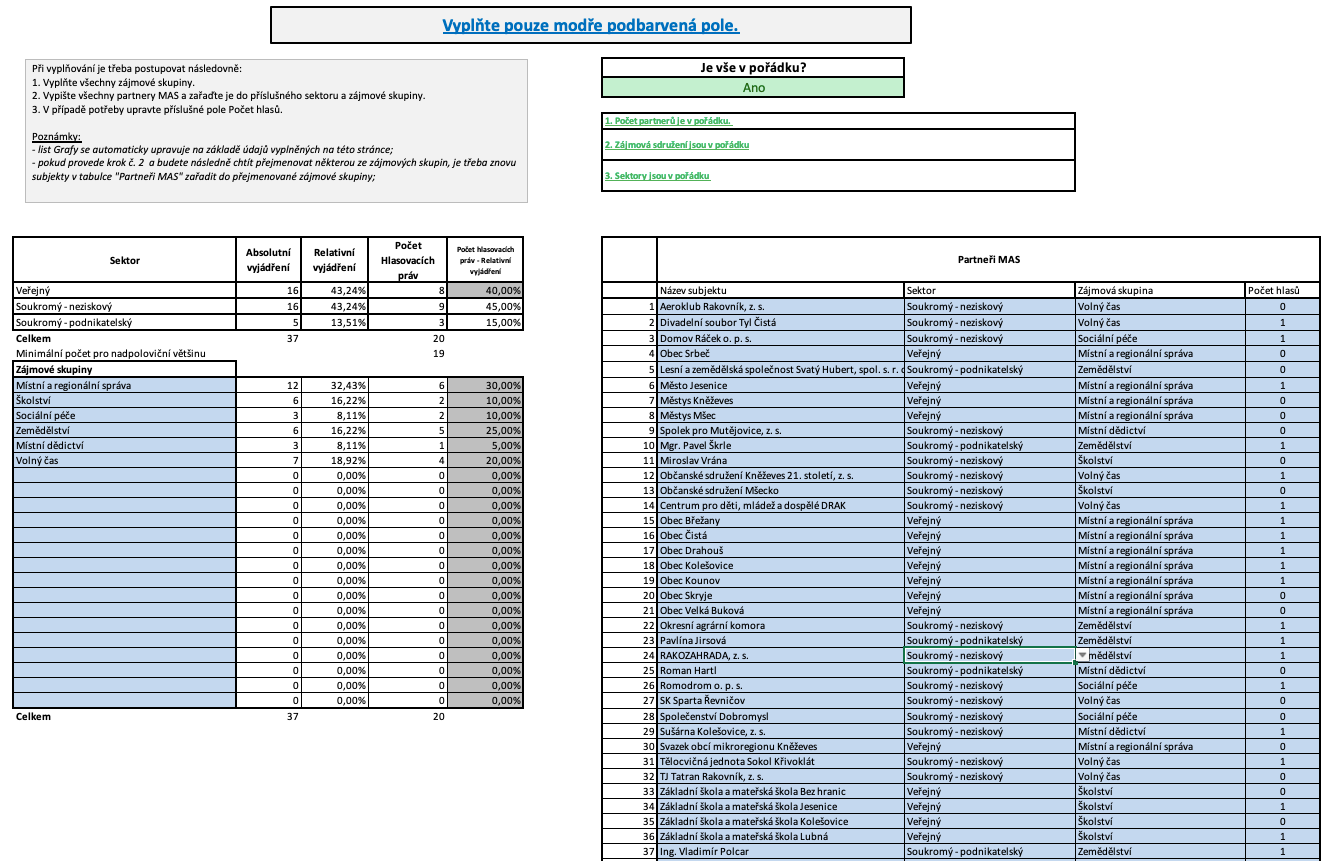 Zápis jednání Pléna MAS RakovnickoPRV Alokace SCLLD původníAktuální stav čerpáníZbývající alokaceFiche 1 Projekty spolupráce2 126 080,00 Kč0 Kč2 126 080 KčFiche 2 Zemědělský podnik23 385 800,00 Kč22 016 082 Kč1 369 718 KčFiche 3 Pozemkové úpravy2 000 000,00 Kč266 200 Kč1 733 800 KčFiche 10 Podnikání6 658 820,00 Kč1 231 413 Kč5 427 407 KčFiche 12 Neproduktivní investice v lesích4 000 000,00 Kč818 997 Kč3 181 003 KčFiche 13 Zemědělský produkt1 515 500,00 Kč84 050 Kč1 431 450 KčFiche 14 Zemědělská infrastruktura4 000 000,00 Kč3 678 231 Kč321 769 KčFiche 15 Lesnická infrastruktura3 000 000,00 Kč2 999 999 Kč1 KčCelkem46 686 200 Kč31 094 972 Kč15 591 228 KčPRV Alokace SCLLD původníAlokace nováPoznámkaFiche 1 Projekty spolupráce2 126 080,00 Kč0 KčFiche nebude realizovánaFiche 2 Zemědělský podnik23 385 800,00 Kč25 607 310 KčPřidání alokace a vyhlášení v roce 2020 Fiche 3 Pozemkové úpravy2 000 000,00 Kč266 200 KčJiž dále nevyhlašovatFiche 10 Podnikání6 658 820,00 Kč1 231 413 KčJiž dále nevyhlašovatFiche 12 Neproduktivní investice v lesích4 000 000,00 Kč818 997 KčJiž dále nevyhlašovatFiche 13 Zemědělský produkt1 515 500,00 Kč84 050 KčJiž dále nevyhlašovatFiche 14 Zemědělská infrastruktura4 000 000,00 Kč5 678 231 KčPřidání alokace a vyhlášení v roce 2020Fiche 15 Lesnická infrastruktura3 000 000,00 Kč2 999 999 KčJiž dále nevyhlašovatFiche 20 Základní služby a obnova vesnic ve venkovských oblastech10 000 000 KčNově přidaná FicheCelkem46 686 200 Kč46 686 200 KčIROPIROPIROPIROPIROPIROPKomentářOpatřeníAktivityPůvodníPůvodníNovéNovéKomentářOpatřeníAktivityCelkové způsobilé výdajePříspěvek unieCelkové způsobilé výdajePříspěvek unieKomentářCLLD 4 Doprava Bezpečnost dopravy a cyklodoprava13 810 52013 120 00013 810 520,5013 119 994,45Výzva vyhlášena, nelze ubrat alokaciCLLD 7 Sociální službyRozvoj sociálních služeb7 105 2706 750 0003 365 9123 197 616,40Ubrán kurzový rozdílCLLD 5 vzděláváníInfrastruktura ZŠ, MŠ, ZVC vzdělávání42 117 90040 012 00042 117 90040 012 004,95Výzva vyhlášena, nelze ubrat alokaciCLLD 6 KomunityKomunitní centra6 315 7806 000 0005 932 0775 635 473,15Ubrán kurzový rozdílCLLD 11 HasičiStanice JPO II a III3 157 8943 000 0003 100 6742 945 640,30Výzva naplněna projektem, odebrána nevyčerpaná částkaCLLD 8 Sociální podnikáníVznik a rozvoj sociálního podniku a OSVČ4 210 5205 000 0003 410 999,503 240 449,50Odebrán kurzový rozdílCelkemCelkem76 717 88472 882 00071 738 08368 151 178,75Zapsala:					Předsedající:Brigita Pospíšilová                                              S pověřením předsedkyně PV MAS Simona DvořákováOvěřila:				                    	Ověřil:Blanka Čebišová                                                      Mgr. Pavel TintěraNázev subjektu (PO, FOP)/Jméno a příjmení (FO)Titul před/zaZájmová skupinaSektor1Aeroklub Rakovník, z. s. Marie RýdlováVolný čassoukromý2Divadelní soubor Tyl ČistáMgr. Pavel TintěraVolný čassoukromý3Domov Ráček o. p. s. Bc. Markéta ŠpirkováSociální péčesoukromý4Obec Srbeč Tomáš CimrmanMístní a regionální správaVeřejný5Lesní a zemědělská společnost Svatý Hubert, spol. s. r. o.Martin Šmíd Zemědělstvísoukromý6Město JeseniceIng. Jan PolákMístní a regionální správaVeřejný7Městys Kněževes Alena KráličkováMístní a regionální správaVeřejný8Městys Mšec Jiří LoskotMístní a regionální správaVeřejný9Spolek pro Mutějovice, z. s. Markéta HartlováMístní dědictvísoukromý10Mgr. Pavel ŠkrleMgr. Pavel ŠkrleZemědělstvísoukromý11Miroslav Vrána Miroslav VránaŠkolstvísoukromý12Občanské sdružení Kněževes 21. století, z. s.Zdena Malafová Volný čassoukromý13Občanské sdružení Mšecko Libuše BestajovskáŠkolstvísoukromý14Centrum pro děti, mládež a dospělé DRAK, z.s. Andrea Nytrová ParobkováVolný čassoukromý15Obec BřežanyVáclav Švolba Místní a regionální správaVeřejný16Obec Čistá Blanka ČebišováMístní a regionální správaVeřejný17Obec DrahoušAntonín Tauber Místní a regionální správaVeřejný18Obec Kolešovice Martin DvořákMístní a regionální správaVeřejný19Obec KounovIng. Antonín RyskaMístní a regionální správaVeřejný20Obec SkryjeŠtěpánka ŘíhováMístní a regionální správaVeřejný21Obec Velká BukováIng. Pavel MouchaMístní a regionální správaVeřejný22Okresní agrární komoraIng. Jaroslav MikolášZemědělstvísoukromý23Pavlína Jirsová Pavlína JirsováZemědělstvísoukromý24RAKOZAHRADA, z. s.Antonín Merhaut Zemědělstvísoukromý25Roman Hartl Roman HartlMístní dědictvísoukromý26Romodrom o. p. s.  Hana JoglováSociální péčesoukromý27SK Sparta Řevničov Jiří PeslVolný čassoukromý28Společenství DobromyslMgr. Monika MydlářováSociální péčesoukromý29Sušárna Kolešovice, z. s.  Jiří ČečrdleMístní dědictvísoukromý30Svazek obcí mikroregionu Kněževes Jiřina MilerováMístní a regionální správaVeřejný31Tělocvičná jednota Sokol KřivoklátIng. Vladimír ČervenýVolný čassoukromý32TJ Tatran Rakovník, z. s.Ing. Jiří FroněkVolný čassoukromý33Základní škola a mateřská škola Bez hranicMgr. Milan DvořákŠkolstvíVeřejný34Základní škola a mateřská škola JeseniceMgr. Petr KonířŠkolstvíVeřejný35Základní škola a mateřská škola Kolešovice Jiřina PoděbradskáŠkolstvíVeřejný37ZŠ a MŠ LubnáMgr. Radek VyskočilŠkolstvíVeřejný38Ing. Vladimír PolcarIng. Vladimír PolcarZemědělstvíSoukromý